ต้นสัก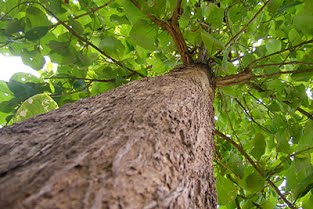     ต้นไม้สัก เป็นไม้ผลัดใบขนาดใหญ่ มีลำต้นปลายตรง มักมีพูพอนบริเวณโคนต้น เรือนยอดกลม ลำต้นมีความสูงตั้งแต่ 20 เมตรขึ้นไป มีเปลือกหนาสีเทาหรือน้ำตาลอ่อน แกมเทา มีใบขนาดใหญ่ กว้าง 20-30 ซม. ยาว 30-40 ซม. ดอกมีขนาดเล็กสีขาวนวล ออกเป็นช่อขนาดใหญ่ บริเวณปลายกิ่งในช่วงเดือนกรกฎาคม-ตุลาคมผลสักรูปร่างค่อนข้างกลม ขนาดเส้นผ่าศูนย์กลาง1-2 ซม. ผลหนึ่ง ๆจะมีเมล็ด 1-4 เมล็ดโดยทั่วไปมักจะเรียกผลสักว่า “เมล็ดสัก” ซึ่งเมื่อแก่จัดจะเป็นสีน้ำตาล        ลักษณะเนื้อไม้สักจะมีสีน้ำตาลทอง (เรียกว่าสักทอง) ถึงสีน้ำตาลแก่ และมักจะมีเส้นสีน้ำตาลแก่แทรก (เรียกว่าสักทองลายดำ) เนื้อไม้มีเสี้ยนตรง เนื้อหยาบ แข็งปานกลาง เลื่อยไสกบ ตกแต่งง่ายไม่ค่อยยึดหดหรือบิดงอง่ายเหมือนไม้ชนิดอื่น มีความทนทานต่อการทำลายของมอดและปลวกตลอดจนเชื้อราได้ดี จึงมีความทนทาน ตามธรรมชาติสูง และมีลวดลายสวยงามในด้านการใช้ประโยชน์ไม้สัก        มีการแบ่งคุณลักษณะของไม้สักโดยพิจารณาจากสีของเนื้อไม้ การตกแต่ง ความแข็ง ความเหนียวของเนื้อไม้ออกเป็น 5 ชนิด คือ        1. สักทอง เนื้อไม้เป็นสีน้ำตาลทอง เสี้ยนต้องตกแต่งง่าย        2. สักหิน เนื้อไม้เป็นสีน้ำตาลหรือสีจาง ตกแต่งง่าย        3. สักหยวก เนื้อไม้เป็นสีน้ำตาลอ่อน        4. สักไข่ เนื้อไม้สีน้ำเข้มปนเหลือง มีใบบนยากแก่การตกแต่ง และทาสี        5. สักขี้ควาย เนื้อไม้สีเขียวน้ำตาล น้ำตาลดำดูเป็นสีเลอะๆไม้สัก มีถิ่นกำเนิดอยู่ในตอนใต้ของประเทศอินเดีย พม่า ไทย ลาว (ส่วนที่ติดภาคเหนือของไทย)และอินโดนีเซีย สำหรับประเทศไทยนั้น ไม้สักจะขึ้นอยู่เป็นส่วนใหญ่ ในป่าเบญจพรรณทางภาคเหนือ และบางส่วนของภาคกลางและเชียงราย ลำปาง พะเยา แพร่ น่าน ตาก สุโขทัยกำแพงเพชร นครสวรรค์ อุทัยธานี และกาญจนบุรี        ไม้สัก ชอบขึ้นตามพื้นที่ที่เป็นภูเขา หรือตามพื้นราบแต่ดินระบายน้ำได้ดี น้ำไม่ท่วมขัง ซึ่งอาจจะเป็นดินร่วนปนทรายหรือดินที่มีความลึกมาก ๆ โดยเฉพาะดินที่ เกิดจากหินปูน ซึ่งแตกแยกผุพังจนกลายเป็นดินร่วนลึก ไม้สักจะเจริญเติบโตดีมาก        ไม้สัก มักขึ้นอยู่เป็นกลุ่มไม้สักล้วน ๆ เป็นหย่อม ๆ หรืออาจขึ้นปะปนอยู่กับไม้เบญจพรรณอื่น ๆเช่น ไม้แดง ไม้ประดู่ มะค่าโมง ชิงชัน ตะแบก ฯลฯ โดยมีไม้ไผ่ชนิดต่าง ๆ เป็นไม้ชั้นล่างลักษณะโดยทั่วไปของต้นสักสักเป็นไม้ป่าผลัดใบ ขึ้นอยู่ในป่าเขตร้อน มีชื่อทางวิทยาศาสตร์ว่า เทคโตนาแกรนดิส (Tectona grandis) อยู่ในวงศ์เวอร์เบนาซีอี (Verbenaceae) ซึ่งค้นพบและตั้งชื่อโดย ลิเนียส เอฟ (Linnaeus F.) บุตรชายของลินเนียส นักพฤกษศาสตร์ชื่อดังของโลกลักษณะของลำต้นสักเป็นไม้ยืนต้น สูงตั้งแต่ ๒๐ เมตรขึ้นไป และอาจสูงถึง ๕๐ เมตร ดังเช่นต้นสักที่ใหญ่ที่สุดของโลก ซึ่งขึ้นอยู่ที่อำเภอน้ำปาด จังหวัดอุตรดิตถ์ ความโตของลำต้นวัดเป็นเส้นรอบวงได้ถึง ๙.๓๐ เมตร (หรือเส้นผ่าศูนย์กลางประมาณ ๓.๐๐ เมตร) มีอายุไม่ต่ำกว่าพันปีลักษณะของใบใบสักแตกออกตามกิ่งก้านหรือตามลำต้นเล็กๆ ของกล้าไม้เป็นคู่ๆ ตรงข้ามกัน เมื่อต้นยังเล็กใบสักก็จะมีขนาดใหญ่มาก อาจมีความกว้างถึง ๔๐ เซนติเมตร และยาวถึง ๘๐ เซนติเมตร เมื่อต้นสักมีอายุมากขึ้น ขนาดของใบจะลดลง รูปของใบจะมีลักษณะโป่งตรงกลางและเรียวแหลมทั้งโคนและปลายใบ ผิวของใบสากคายเนื่องจากมีขนแข็งเล็กละเอียดตลอดทั้งใบ หลังใบจะมีสีเขียวเข้มเห็นลายเส้นเป็นร่างแหชัดเจน และมีต่อมสีดำเล็ก ๆ ท้องใบมีสีเขียวอ่อนเห็นลายเส้นนูน ใบอ่อนที่เพิ่งแตก มีสีน้ำตาลแดงและมีขนอ่อนนุ่มเมื่อขยี้ดูจะมีสีแดงคล้ายเลือดเนื่องจากมีสารแทรกในใบ สักเป็นไม้ผลัดใบ ใบเริ่มเปลี่ยนสีเป็นเหลือง น้ำตาลและแดง ในช่วงเดือนพฤศจิกายน - ธันวาคม ต่อมาในช่วงเดือนมกราคม - มีนาคม ใบสักจะร่วงจนหมดต้นดูคล้ายต้นสักตายแห้ง เมื่อฝนเริ่มในเดือนเมษายน - พฤษภาคม ก็จะแตกใบอ่อนใหม่ลักษณะของดอกสักใบอ่อนที่แตกจะเจริญเติบโตอย่างรวดเร็ว และโตเต็มที่ราวๆ เดือนกรกฎาคม ช่อดอกจะเริ่มแทงออกมา ดอกสักเล็กๆ เริ่มทยอยบาน ช่วงเวลาที่ดอกสักบาน คือ เดือนกันยายน ดอกสักช่อหนึ่ง ๆ ยาวประมาณ ๔๐-๖๐ เซนติเมตร แต่ละช่อดอกประกอบด้วยดอกเล็ก ๆ สีขาวหรือขาวแต้มม่วงและมีจำนวนมากถึงช่อละ ๗๕๐-๓,๐๐๐ ดอก ขึ้นอยู่กับความสมบูรณ์ของช่อดอกและลำต้น ดอกสักจะทยอยบานไปเรื่อยๆ ใช้เวลาประมาณ ๓-๔ สัปดาห์ ดอกที่เริ่มบานตอนเช้าจะร่วงหล่นในตอนเย็น หรือเช้าวันถัดไปถ้าดอกไม่ได้รับการผสมเกสรดอกสักแต่ละดอกมีขนาดเส้นผ่านศูนย์กลางประมาณ ๖-๘ มิ ลิเมตร มีกลีบดอกสีขาว หรืออาจมีสีม่วงสลับจำนวน ๖ กลีบ ในดอกประกอบด้วยก้านเกสรตัวผู้ชูอับเรณู สีเหลือง ๖ ก้าน ตรงกลางดอกมีก้านเกสรตัวเมียขนาดใหญ่ ๑ ก้าน ปลายก้านแยกเป็น ๔ แฉก ชูเกสรตัวเมีย ที่ฐานของก้านเกสรตัวเมียและฐานดอกเป็นกระเปาะของรังไข่ ภายในมีช่อง ๔ ช่อง ช่วงเวลาที่เหมาะสมแก่การผสมเกสรของดอกสัก คือประมาณ ๑๑.๐๐-๑๕.๐๐ นาฬิกา โดยมีแมลง เช่น ผีเสื้อ ผึ้ง และมด เป็นต้น เป็นตัวช่วยผสมเกสรลักษณะของผลสักหลักจากได้รับการผสมเกสรแล้ว ดอกสักก็เจริญเติบโตเป็นผลเล็ก ๆ ใช้เวลาประมาณ ๕๐ วัน ผลจึงเจริญเต็มที่ ประมาณเดือนมกราคมผลสักที่แก่จัดหรือแห้งจะมีสีน้ำตาลจากนั้นก็ร่วงหล่นตามธรรมชาติ เมื่อมีพายุฝนแรกในราวกลางเดือนเมษายน ผลที่แก่จัดหรือแห้งนี้จะขยายตัวพองกลม มีเปลือกนอกเป็นแผ่นบางพองสีน้ำตาล แผ่นบางนี้แปลงสภาพมาจากกลีบดอกหลังการผสม ลักษณะกลมแข็ง มีขนสีน้ำตาลหุ้ม เปลือกของผลในมีสองชั้น ชั้นนอกเหนียวและหยุ่นห่อหุ้มเปลือกชั้นในที่แข็งคล้ายกะลามะพร้าว ข้างในสุดของผลเป็นโพรง เมื่อถึงฤดูฝนผลหรือเมล็ดสักเหล่านี้ก็จะแตกออกและเจริญเติบโตกลายเป็นต้นกล้าอันล้ำค่าต่อไป·       ลำต้น : เป็นเปลาตรงเปลือกเรียบหรือแตกเป็นร่องเล็ก ๆ สีเทา โคนเป็นพูพอนต่ำ ๆ·       ใบ : เป็นใบเดี่ยวใหญ่มาก ออกตรงข้ามกันเป็นคู่ ปลายใบแหลมโคนมน ยาว 25 - 30 เซนติเมตร กว้างเกือบเท่ายาว ใบของต้นอ่อนจะใหญ่กว่า นี้มาก ผิวใบขนสากคายสีเขียวเข้ม ขยี้ใบสดจะมีสีแดงเหมือนเลือด·       ดอก  : มีขนาดเล็ก สีขาวนวลออกเป็นช่อตาม ปลายกิ่ง ออกดอกและเป็นผลเดือน มิถุนายน - ตุลาคม·       ผล  : เป็นผลแห้งค่อนข้างกลมเส้นผ่าศูนย์กลางประมาณ 2 เซนติเมตร เปลือกแข็ง ภายในมี 1 - 3 เมล็ด